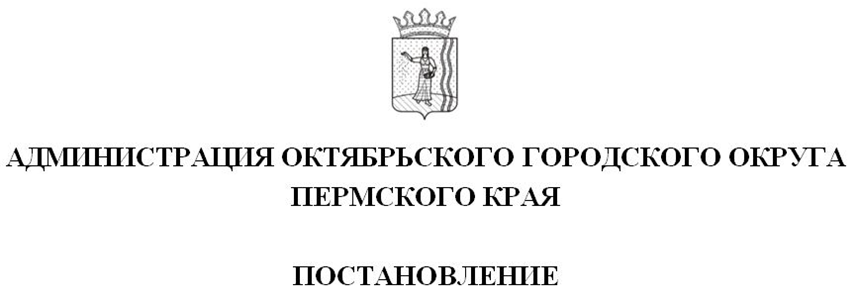 ___________                                                                   №  В соответствии со статьей 179 Бюджетного Кодекса Российской Федерации, Уставом Октябрьского городского округа Пермского края, постановлением Администрации Октябрьского муниципального района от 11 ноября 2019 г. № 926-266-01-05 «Об утверждении Порядка разработки, реализации и оценки эффективности муниципальных программ Октябрьского городского округа Пермского края», распоряжением Администрации Октябрьского муниципального района Пермского края от 14 ноября 2019 г. № 603-266-01-06 «Об утверждении Перечня муниципальных программ Октябрьского городского округа Пермского края»,  Администрация Октябрьского городского округа ПОСТАНОВЛЯЕТ:Внести в муниципальную программу «Формирование комфортной городской среды в Октябрьском городском округе Пермского края», утвержденную постановлением администрации Октябрьского городского округа Пермского края от 17 декабря 2019 г. № 1036-266-01-05 (в ред. от 18.03.2020 № 274-266-01-05, от 07.05.2020 № 419-266-01-05, от 03.06.2020 № 476-266-01-05, 17.12.2020 № 334-266-01-05, от 18.12.2020 № 336-266-01-05, от 18.06.2021 № 509-266-01-05), следующие изменения:В паспорте муниципальной программы позицию:изложить в следующей редакции:В паспорте муниципальной программы позицию:изложить в следующей редакции:В разделе «III. Прогноз конечных результатов программы» в п. 3.1. «в 2021 году на 37 шт.» заменить на «в 2021 году на 270 шт.».1.4 В приложении 1 в паспорте подпрограммы 1 «Реализация мероприятий по формированию современной городской среды» позицию:изложить в следующей редакции:1.5 В приложении 1 в паспорте подпрограммы 1 «Реализация мероприятий по формированию современной городской среды» позицию:изложить в следующей редакции:1.6	В разделе «III. Прогноз конечных результатов программы» в п. 3.1. «в 2021 году на 37 шт.» заменить на «в 2021 году на 270 шт.».1.7 приложение 2 к муниципальной программе изложить в редакции согласно приложению 1 к настоящему постановлению;приложение 4 к муниципальной программе изложить в редакции согласно приложению 2 к настоящему постановлению;приложение 5 к муниципальной программе изложить в редакции согласно приложению 3 к настоящему постановлению;приложение 8 к муниципальной программе изложить в редакции согласно приложению 4 к настоящему постановлению;приложение 10 к муниципальной программе изложить в редакции согласно приложению 5 к настоящему постановлению.2. Настоящее постановление вступает в силу со дня обнародования и подлежит размещению на официальном сайте.Глава городского округа – глава администрации Октябрьскогогородского округа                                                                                    Г.В. ПоезжаевПриложение 1 к постановлениюадминистрации Октябрьского городского округа Пермского края от 00.00.2021 № 00Приложение 2к муниципальной программе «Формирование комфортной городской среды в Октябрьском городском округе Пермского края»ЦЕЛИ, ЗАДАЧИ И ЦЕЛЕВЫЕ ПОКАЗАТЕЛИмуниципальной программы «Формирование комфортной городской среды в Октябрьском городском округе Пермского края»Приложение 2 к постановлениюадминистрации Октябрьского городского округа Пермского края от 00.00.2021 № 00Приложение 4к муниципальной программе «Формирование комфортной городской среды в Октябрьском городском округе Пермского края»Финансовое обеспечение реализации муниципальной программыза счет средств бюджета городского округа на 2020-2023 годыПриложение 3 к постановлениюадминистрации Октябрьского городского округа Пермского края от 00.00.2021 № 00Приложение 5к муниципальной программе «Формирование комфортной городской среды в Октябрьском городском округе Пермского края»Финансовое обеспечение реализации муниципальной программыза счет средств бюджета Пермского края на 2020-2023 годыПриложение 4 к постановлениюадминистрации Октябрьского городского округа Пермского края от 00.00.2021 № 00Приложение 8 к муниципальной программе «Формирование комфортной городской среды в Октябрьском городском округе Пермского края»Финансовое обеспечение реализации муниципальной программыза счет всех источников финансирования на 2020-2023 годыПриложение 5 к постановлениюадминистрации Октябрьского городского округа Пермского края от 00.00.2021 № 00Приложение 10к муниципальной программе «Формирование комфортной городской среды в Октябрьском городском округе Пермского края»Перечень благоустройства территорий О внесении изменений в муниципальную программу «Формирование комфортной городской среды в Октябрьском городском округе Пермского края», утвержденную постановлением администрации Октябрьского муниципального района Пермского края от 17.12.2019 № 1036-266-01-05Ожидаемые результаты реализации программыУвеличение количества реализованных проектов благоустройства территории:в 2019 году на 16 шт.;в 2020 году на 7 шт.;в 2021 году на 37 шт.;в 2022 году на 19 шт.;в 2023 году на 12 шт.Ожидаемые результаты реализации программыУвеличение количества реализованных проектов благоустройства территории:в 2019 году на 16 шт.;в 2020 году на 7 шт.;в 2021 году на 270 шт.;в 2022 году на 19 шт.;в 2023 году на 12 шт.Целевые показатели программы№ п/пНаименование показателяЕд. изм.Плановое значение целевого показателяПлановое значение целевого показателяПлановое значение целевого показателяПлановое значение целевого показателяПлановое значение целевого показателяПлановое значение целевого показателяЦелевые показатели программы№ п/пНаименование показателяЕд. изм.2019202020212022202320231.Количество благоустроенных общественных территорийшт.5435552.Количество благоустроенных дворовых территорийшт.113214773.Количество обустроенных контейнерных площадокшт.2703200Целевые показатели программы№ п/пНаименование показателяЕд. изм.Плановое значение целевого показателяПлановое значение целевого показателяПлановое значение целевого показателяПлановое значение целевого показателяПлановое значение целевого показателяПлановое значение целевого показателяЦелевые показатели программы№ п/пНаименование показателяЕд. изм.2019202020212022202320231.Количество благоустроенных общественных территорийшт.5435552.Количество благоустроенных дворовых территорийшт.113314773.Количество обустроенных контейнерных площадокшт.27032004.Количество приобретенных контейнеров шт.0023200Ожидаемые результаты реализации программыУвеличение количества реализованных проектов благоустройства территории:в 2019 году на 16 шт.;в 2020 году на 7 шт.;в 2021 году на 37 шт.;в 2022 году на 19 шт.;в 2023 году на 12 шт.Ожидаемые результаты реализации программыУвеличение количества реализованных проектов благоустройства территории:в 2019 году на 16 шт.;в 2020 году на 7 шт.;в 2021 году на 270 шт.;в 2022 году на 19 шт.;в 2023 году на 12 шт.Целевые показатели программы№ п/пНаименование показателяЕд. изм.Плановое значение целевого показателяПлановое значение целевого показателяПлановое значение целевого показателяПлановое значение целевого показателяПлановое значение целевого показателяПлановое значение целевого показателяЦелевые показатели программы№ п/пНаименование показателяЕд. изм.2019202020212022202320231.Количество благоустроенных общественных территорийшт.5435552.Количество благоустроенных дворовых территорийшт.113214773.Количество обустроенных контейнерных площадокшт.2703200Целевые показатели программы№ п/пНаименование показателяЕд. изм.Плановое значение целевого показателяПлановое значение целевого показателяПлановое значение целевого показателяПлановое значение целевого показателяПлановое значение целевого показателяПлановое значение целевого показателяЦелевые показатели программы№ п/пНаименование показателяЕд. изм.2019202020212022202320231.Количество благоустроенных общественных территорийшт.5435552.Количество благоустроенных дворовых территорийшт.113314773.Количество обустроенных контейнерных площадокшт.27032004.Количество приобретенных контейнеров шт.0023200N     строки Наименование    цели (целей) и   задач, целевых    показателей Единица  измерения Значение целевого показателя реализации                   муниципальной программы  Значение целевого показателя реализации                   муниципальной программы  Значение целевого показателя реализации                   муниципальной программы  Значение целевого показателя реализации                   муниципальной программы  Источник    значений   показателейN     строки Наименование    цели (целей) и   задач, целевых    показателей Единица  измерения 2020 год2021 год2022 год2023 годИсточник    значений   показателей1 2 3 4 5 6 78Подпрограмма 1. Реализация мероприятий по формированию современной городской средыПодпрограмма 1. Реализация мероприятий по формированию современной городской средыПодпрограмма 1. Реализация мероприятий по формированию современной городской средыПодпрограмма 1. Реализация мероприятий по формированию современной городской средыПодпрограмма 1. Реализация мероприятий по формированию современной городской средыПодпрограмма 1. Реализация мероприятий по формированию современной городской средыПодпрограмма 1. Реализация мероприятий по формированию современной городской средыЦель: Повышение уровня благоустройства территории общего пользования  и дворовых территорий Октябрьского городского округаЦель: Повышение уровня благоустройства территории общего пользования  и дворовых территорий Октябрьского городского округаЦель: Повышение уровня благоустройства территории общего пользования  и дворовых территорий Октябрьского городского округаЦель: Повышение уровня благоустройства территории общего пользования  и дворовых территорий Октябрьского городского округаЦель: Повышение уровня благоустройства территории общего пользования  и дворовых территорий Октябрьского городского округаЦель: Повышение уровня благоустройства территории общего пользования  и дворовых территорий Октябрьского городского округаЦель: Повышение уровня благоустройства территории общего пользования  и дворовых территорий Октябрьского городского округаЗадача Обеспечение комфортности проживания гражданЗадача Обеспечение комфортности проживания гражданЗадача Обеспечение комфортности проживания гражданЗадача Обеспечение комфортности проживания гражданЗадача Обеспечение комфортности проживания гражданЗадача Обеспечение комфортности проживания гражданЗадача Обеспечение комфортности проживания гражданЦелевой показатель 1.1. Количество благоустроенных общественных территорийшт.4355Статистические данныеЦелевой показатель 1.2. Количество благоустроенных дворовых территорийшт.33147Статистические данныеЦелевой показатель 1.3. Количество обустроенных контейнерных площадокшт.03200Статистические данныеЦелевой показатель 1.3. Количество приобретенных контейнеровшт.023200Статистические данныеНаименование муниципальной программы, подпрограммы, основного мероприятия, направление расходовОтветственный исполнитель, соисполнители, участники (ГРБС)Код бюджетной классификацииКод бюджетной классификацииКод бюджетной классификацииКод бюджетной классификацииРасходы, тыс. руб.Расходы, тыс. руб.Расходы, тыс. руб.Расходы, тыс. руб.Наименование муниципальной программы, подпрограммы, основного мероприятия, направление расходовОтветственный исполнитель, соисполнители, участники (ГРБС)ГРБСРз ПрЦСРКВР2020 год2021 год2022  год2023 год12345678910Муниципальная программа «Формирование комфортной городской среды в Октябрьском городском округе Пермского края»Всего:хххх1 280,52 236,01 415,01 415,0Муниципальная программа «Формирование комфортной городской среды в Октябрьском городском округе Пермского края»Управление развития инфраструктуры, ЖКХ и благоустройства администрации Октябрьского городского округа Пермского края (МКУ «УКС» Октябрьского городского округа)358ххх1 280,51 371,01 415,01 415,0Муниципальная программа «Формирование комфортной городской среды в Октябрьском городском округе Пермского края»Управление развития инфраструктуры, ЖКХ и благоустройства администрации Октябрьского городского округа Пермского края358ххх0,0865,00,00,0Подпрограмма 1 «Реализация мероприятий по формированию современной городской среды»Всего:хххх1 280,52 236,01 415,01 415,0Подпрограмма 1 «Реализация мероприятий по формированию современной городской среды»Управление развития инфраструктуры, ЖКХ и благоустройства администрации Октябрьского городского округа Пермского края (МКУ«УКС» Октябрьского городского округа)358ххх1 280,51 371,01 415,01 415,0Подпрограмма 1 «Реализация мероприятий по формированию современной городской среды»Управление развития инфраструктуры, ЖКХ и благоустройства администрации Октябрьского городского округа Пермского края3580502хх0,0865,00,00,0Основное мероприятие 1.1. «Комплексное выполнение работ по формированию современной городской среды»Управление развития инфраструктуры, ЖКХ и благоустройства администрации Октябрьского городского округа Пермского края (МКУ«УКС» Октябрьского городского округа)358ххх140,5330,5330,2330,2Основное мероприятие 1.1. «Комплексное выполнение работ по формированию современной городской среды»Управление развития инфраструктуры, ЖКХ и благоустройства администрации Октябрьского городского округа Пермского края3580502хх0,0865,00,00,0Основное мероприятие 1.1. «Комплексное выполнение работ по формированию современной городской среды»Итого:хххх140,51 195,5330,2330,2Направление расходов 1.1.1.«Поддержка муниципальных программ формирования современной городской среды (средства краевого и местного бюджетов, не софинансируемые из федерального бюджета)»Управление развития инфраструктуры, ЖКХ и благоустройства администрации Октябрьского городского округа Пермского края (МКУ«УКС» Октябрьского городского округа)358050312101SЖ09024029,9156,8330,2330,2Направление расходов 1.1.1.«Поддержка муниципальных программ формирования современной городской среды (средства краевого и местного бюджетов, не софинансируемые из федерального бюджета)»Управление развития инфраструктуры, ЖКХ и благоустройства администрации Октябрьского городского округа Пермского края (МКУ«УКС» Октябрьского городского округа)358040912101SЖ090240110,6173,70,00,0Направление расходов 1.1.2.«Приобретение контейнеров для сбора (складирования) твердых коммунальных отходов на контейнерных площадках расположенных на территории Пермского края»Управление развития инфраструктуры, ЖКХ и благоустройства администрации Октябрьского городского округа Пермского края 358050212101SЖ6602400,0865,00,00,0Основное мероприятие 1.2. «Федеральный проект «Формирование комфортной городской среды»Управление развития инфраструктуры, ЖКХ и благоустройства администрации Октябрьского городского округа Пермского края (МКУ«УКС» Октябрьского городского округа)3580503хх1 140,01 040,51 084,91 084,9Направление расходов 1.2.1.«Реализация программ формирования современной городской среды»Управление развития инфраструктуры, ЖКХ и благоустройства администрации Октябрьского городского округа Пермского края (МКУ«УКС» Октябрьского городского округа)3580503121F2555502401 140,01 040,51 084,91 084,9Наименование муниципальной программы, подпрограммы, основного мероприятия, направление расходовОтветственный исполнитель, соисполнители, участники (ГРБС)Код бюджетной классификацииКод бюджетной классификацииКод бюджетной классификацииКод бюджетной классификацииРасходы, тыс.руб.Расходы, тыс.руб.Расходы, тыс.руб.Расходы, тыс.руб.Наименование муниципальной программы, подпрограммы, основного мероприятия, направление расходовОтветственный исполнитель, соисполнители, участники (ГРБС)ГРБСРз ПрЦСРКВР2020 год2021 год2022  год2023 год12345678910Муниципальная программа «Формирование комфортной городской среды в Октябрьском городском округе Пермского края»Всего:хххх2 677,36 037,63 459,93 459,9Муниципальная программа «Формирование комфортной городской среды в Октябрьском городском округе Пермского края»Управление развития инфраструктуры, ЖКХ и благоустройства администрации Октябрьского городского округа Пермского края (МКУ «УКС» Октябрьского городского округа)358ххх2 677,33 442,63 459,93 459,9Муниципальная программа «Формирование комфортной городской среды в Октябрьском городском округе Пермского края»Управление развития инфраструктуры, ЖКХ и благоустройства администрации Октябрьского городского округа Пермского края358ххх0,02 595,00,00,0Подпрограмма 1 «Реализация мероприятий по формированию современной городской среды»Всего:хххх2 677,36 037,63 459,93 459,9Подпрограмма 1 «Реализация мероприятий по формированию современной городской среды»Управление развития инфраструктуры, ЖКХ и благоустройства администрации Октябрьского городского округа Пермского края (МКУ«УКС» Октябрьского городского округа)358ххх2 677,33 442,63 459,93 459,9Подпрограмма 1 «Реализация мероприятий по формированию современной городской среды»Управление развития инфраструктуры, ЖКХ и благоустройства администрации Октябрьского городского округа Пермского края3580502хх0,02 595,00,00,0Основное мероприятие 1.1. «Комплексное выполнение работ по формированию современной городской среды»Управление развития инфраструктуры, ЖКХ и благоустройства администрации Октябрьского городского округа Пермского края (МКУ«УКС» Октябрьского городского округа)3580409хх2 164,32 974,42 971,72 971,7Основное мероприятие 1.1. «Комплексное выполнение работ по формированию современной городской среды»Управление развития инфраструктуры, ЖКХ и благоустройства администрации Октябрьского городского округа Пермского края3580502хх0,02 595,00,00,0Основное мероприятие 1.1. «Комплексное выполнение работ по формированию современной городской среды»Итого:хххх2 164,35 569,42 971,72 971,7Направление расходов 1.1.1.«Поддержка муниципальных программ формирования современной городской среды (средства краевого и местного бюджетов, не софинансируемые из федерального бюджета)»Управление развития инфраструктуры, ЖКХ и благоустройства администрации Октябрьского городского округа Пермского края (МКУ«УКС» Октябрьского городского округа)358050312101SЖ090240269,21 411,02 971,72 971,7Направление расходов 1.1.1.«Поддержка муниципальных программ формирования современной городской среды (средства краевого и местного бюджетов, не софинансируемые из федерального бюджета)»Управление развития инфраструктуры, ЖКХ и благоустройства администрации Октябрьского городского округа Пермского края (МКУ«УКС» Октябрьского городского округа)358040912101SЖ0902401 895,11 563,40,00,0Направление расходов 1.1.2.«Приобретение контейнеров для сбора (складирования) твердых коммунальных отходов на контейнерных площадках расположенных на территории Пермского края»Управление развития инфраструктуры, ЖКХ и благоустройства администрации Октябрьского городского округа Пермского края 358050212101SЖ6602400,02 595,00,00,0Основное мероприятие 1.2.«Федеральный проект «Формирование комфортной городской среды»Управление развития инфраструктуры, ЖКХ и благоустройства администрации Октябрьского городского округа Пермского края (МКУ«УКС» Октябрьского городского округа)3580503хх513,0468,2488,2488,2Направление расходов 1.2.1.«Реализация программ формирования современной городской среды»Управление развития инфраструктуры, ЖКХ и благоустройства администрации Октябрьского городского округа Пермского края (МКУ«УКС» Октябрьского городского округа)3580503121F255550240513,0468,2488,2488,2Наименование муниципальной программы, подпрограммы, основного мероприятия, направление расходовОтветственный исполнитель, соисполнители, участники (ГРБС)Код бюджетной классификацииКод бюджетной классификацииКод бюджетной классификацииКод бюджетной классификацииРасходы, тыс.руб.Расходы, тыс.руб.Расходы, тыс.руб.Расходы, тыс.руб.Наименование муниципальной программы, подпрограммы, основного мероприятия, направление расходовОтветственный исполнитель, соисполнители, участники (ГРБС)ГРБСРз ПрЦСРКВР2020 год2021 год2022  год2023 год12345678910Муниципальная программа «Формирование комфортной городской среды в Октябрьском городском округе Пермского края»Всего:хххх13 805,217 170,214 150,514 150,5Муниципальная программа «Формирование комфортной городской среды в Октябрьском городском округе Пермского края»Управление развития инфраструктуры, ЖКХ и благоустройства администрации Октябрьского городского округа (МКУ «УКС» Октябрьского городского округа)358ххх13 805,213 710,214 150,514 150,5Муниципальная программа «Формирование комфортной городской среды в Октябрьском городском округе Пермского края»Управление развития инфраструктуры, ЖКХ и благоустройства администрации Октябрьского городского округа Пермского края358ххх0,03 460,00,00,0Подпрограмма 1 «Реализация мероприятий по формированию современной городской среды»Всего:хххх13 805,217 170,214 150,514 150,5Подпрограмма 1 «Реализация мероприятий по формированию современной городской среды»Управление развития инфраструктуры, ЖКХ и благоустройства администрации Октябрьского городского округа Пермского края (МКУ«УКС» Октябрьского городского округа)358ххх13 805,213 710,214 150,514 150,5Подпрограмма 1 «Реализация мероприятий по формированию современной городской среды»Управление развития инфраструктуры, ЖКХ и благоустройства администрации Октябрьского городского округа Пермского края358ххх0,03 460,00,00,0Основное мероприятие 1.1. «Комплексное выполнение работ по формированию современной городской среды»Управление развития инфраструктуры, ЖКХ и благоустройства администрации Октябрьского городского округа Пермского края (МКУ«УКС» Октябрьского городского округа)358ххх2 404,83 304,83 301,93 301,9Основное мероприятие 1.1. «Комплексное выполнение работ по формированию современной городской среды»Управление развития инфраструктуры, ЖКХ и благоустройства администрации Октябрьского городского округа Пермского края3580502хх0,03 460,00,00,0Основное мероприятие 1.1. «Комплексное выполнение работ по формированию современной городской среды»Итого:хххх2 404,86 764,83 301,93 301,9Направление расходов 1.1.1.«Поддержка муниципальных программ формирования современной городской среды (средства краевого и местного бюджетов, не софинансируемые из федерального бюджета)»Управление развития инфраструктуры, ЖКХ и благоустройства администрации Октябрьского городского округа Пермского края (МКУ«УКС» Октябрьского городского округа)358050312101SЖ090240299,11 567,83 301,93 301,9Направление расходов 1.1.1.«Поддержка муниципальных программ формирования современной городской среды (средства краевого и местного бюджетов, не софинансируемые из федерального бюджета)»Управление развития инфраструктуры, ЖКХ и благоустройства администрации Октябрьского городского округа Пермского края (МКУ«УКС» Октябрьского городского округа)358040912101SЖ0902402 105,71 737,00,00,0Направление расходов 1.1.2.«Приобретение контейнеров для сбора (складирования) твердых коммунальных отходов на контейнерных площадках расположенных на территории Пермского края»Управление развития инфраструктуры, ЖКХ и благоустройства администрации Октябрьского городского округа Пермского края 358050212101SЖ6602400,03 460,00,00,0Основное мероприятие 1.2. «Федеральный проект «Формирование комфортной городской среды»Управление развития инфраструктуры, ЖКХ и благоустройства администрации Октябрьского городского округа (МКУ«УКС» Октябрьского городского округа)3580503хх11 400,410 405,410 848,610 848,6Направление расходов 1.2.1.«Реализация программ формирования современной городской среды»Управление развития инфраструктуры, ЖКХ и благоустройства администрации Октябрьского городского округа (МКУ«УКС» Октябрьского городского округа)3580503121F25555024011 400,410 405,410 848,610 848,6№ п/пНаименование участковПеречень работ2020 год2020 годр.п. Сарср.п. Сарср.п. Сарс1.Благоустройство дворовых территорий по адресу: ул. Микрорайон, д. 5Минимальный перечень работ:1.Ремонт дворовых проездов;2.Обеспечение освещения дворовых территорий;3.Установка скамеек, урн;4.Оборудование автомобильных парковок;2.Благоустройство дворовых территорий по адресу: ул. Микрорайон, д. 4Минимальный перечень работ:1.Ремонт дворовых проездов;2.Обеспечение освещения дворовых территорий;3.Установка скамеек, урн;4.Оборудование автомобильных парковок;3.Благоустройство общественной территории: парк культуры и отдыха по ул. Школьная, 1бПриобретение и устройство МАФ, сцены, детской (спортивной) площадки.р.п. Октябрьскийр.п. Октябрьскийр.п. Октябрьский1.Благоустройство дворовых территорий по адресу: ул. Рабочая, 1аМинимальный перечень работ:1.Ремонт дворовых проездов;2.Обеспечение освещения дворовых территорий;3.Установка скамеек, урн;4.Устройство тротуаров дворовых территорий.2.Благоустройство общественной территории: пешеходная аллея по ул. Ленина (от ул. Трактовая до больницы) и части ул. Кирова Устройство пешеходных дорожек, озеленение территории, установка фонарей уличного освещения, установка скамеек, урн, приобретение и установка МАФ.с. Богородскс. Богородскс. Богородск1.Благоустройство общественной территории: пешеходная аллея по ул. ШкольнаяУстройство пешеходных дорожек, озеленение территории, установка фонарей уличного освещения, установка скамеек, урн.п. Тюшп. Тюшп. Тюш1.Благоустройство общественной территории: пешеходная аллея по ул. ПервомайскаяУстройство пешеходных дорожек, озеленение территории, установка фонарей уличного освещения, установка скамеек, урн.2021 год2021 год2021 годр.п. Сарср.п. Сарср.п. Сарс1.Благоустройство дворовой территории по адресу: ул. Микрорайон, д. 9Минимальный перечень работ:1.Ремонт дворовых проездов;2.Оборудование автомобильных парковок;3.Устройство тротуаров дворовых территорий.2.Благоустройство общественной территории: сквер на ул. Советская между домами № 22 и № 33, 35, 37Устройство асфальтобетонных дорожек, озеленение территории, установка фонарей уличного освещения, установка МАФ, устройство детской (спортивной) площадки.р.п. Октябрьскийр.п. Октябрьскийр.п. Октябрьский1.Благоустройство дворовой территории по адресу: ул. Куйбышева, д. 13Минимальный перечень работ:1.Ремонт дворовых проездов;2.Обеспечение освещения дворовых территорий;3.Установка скамеек, урн;		4.Оборудование автомобильных парковок;5.Устройство тротуаров дворовых территорий.2.Благоустройство дворовых территорий по адресу: ул. Калинина, 1Минимальный перечень работ:1.Ремонт дворовых проездов;2.Обеспечение освещения дворовых территорий;3.Установка скамеек, урн;	4.Оборудование автомобильных парковок;5.Устройство тротуаров дворовых территорий.3.Благоустройство общественной территории: пешеходная аллея по ул. Кирова с благоустройством рядом прилегающей площадкиУстройство пешеходных дорожек, озеленение территории, установка фонарей уличного освещения, установка МАФ.п. Тюшп. Тюшп. Тюш1.Благоустройство общественной территории: пешеходная аллея по ул. ТрактоваяУстройство пешеходных дорожек, установка фонарей уличного освещения, установка МАФ.2022 год2022 год2022 годр.п. Сарср.п. Сарср.п. Сарс1.Благоустройство дворовых территорий по адресу: ул. Мира, д. 23Минимальный перечень работ:1.Ремонт дворовых проездов;2.Обеспечение освещения дворовых территорий;3.Установка скамеек, урн;4.Оборудование автомобильных парковок;5.Устройство тротуаров дворовых территорий.2.Благоустройство дворовых территорий по адресу: ул. Советская, д. 39Минимальный перечень работ:1.Ремонт дворовых проездов;2.Обеспечение освещения дворовых территорий;3.Установка скамеек, урн;4.Оборудование автомобильных парковок;5.Устройство тротуаров дворовых территорий.3.Благоустройство дворовых территорий по адресу: ул. Советская, д. 50Минимальный перечень работ:1.Ремонт дворовых проездов;2.Обеспечение освещения дворовых территорий;3.Установка скамеек, урн;4.Оборудование автомобильных парковок;5.Устройство тротуаров дворовых территорий.4.Благоустройство дворовых территорий по адресу: ул. Советская, д. 57Минимальный перечень работ:1.Ремонт дворовых проездов;2.Обеспечение освещения дворовых территорий;3.Установка скамеек, урн;4.Оборудование автомобильных парковок;5.Устройство тротуаров дворовых территорий.5.Благоустройство дворовых территорий по адресу: ул. Советская, д. 54Минимальный перечень работ:1.Ремонт дворовых проездов;2.Обеспечение освещения дворовых территорий;3.Установка скамеек, урн;4.Оборудование автомобильных парковок;5.Устройство тротуаров дворовых территорий.6.Благоустройство дворовых территорий по адресу: ул. Советская, д. 56Минимальный перечень работ:1.Ремонт дворовых проездов;2.Обеспечение освещения дворовых территорий;3.Установка скамеек, урн;4.Оборудование автомобильных парковок;5.Устройство тротуаров дворовых территорий.7.Благоустройство дворовых территорий по адресу: ул. Мира, д. 27Минимальный перечень работ:1.Ремонт дворовых проездов;2.Обеспечение освещения дворовых территорий;3.Установка скамеек, урн;4.Оборудование автомобильных парковок;5.Устройство тротуаров дворовых территорий.8.Благоустройство дворовых территорий по адресу: ул. Мира, д. 27аМинимальный перечень работ:1.Ремонт дворовых проездов;2.Обеспечение освещения дворовых территорий;3.Установка скамеек, урн;	4.Оборудование автомобильных парковок;5.Устройство тротуаров дворовых территорий.9.Благоустройство общественной территории: сквер на ул. Советская между домами № 22 и № 33, 35, 37Обустройство детской (спортивной)  площадки, устройство фонтана.р.п. Октябрьскийр.п. Октябрьскийр.п. Октябрьский1.Благоустройство дворовых территорий по адресу: ул. Васильева, 11Минимальный перечень работ:1.Ремонт дворовых проездов;2.Обеспечение освещения дворовых территорий;3.Установка скамеек, урн;	4.Оборудование автомобильных парковок;5.Устройство тротуаров дворовых территорий.2.Благоустройство дворовых территорий по адресу: ул. Васильева, 13Минимальный перечень работ:1.Ремонт дворовых проездов;2.Обеспечение освещения дворовых территорий;3.Установка скамеек, урн;	4.Оборудование автомобильных парковок;5.Устройство тротуаров дворовых территорий.3.Благоустройство дворовых территорий по адресу: ул. Калинина, 10Минимальный перечень работ:1.Ремонт дворовых проездов;2.Обеспечение освещения дворовых территорий;3.Установка скамеек, урн;	4.Оборудование автомобильных парковок;5.Устройство тротуаров дворовых территорий.4.Благоустройство дворовых территорий по адресу: ул. Кирова, 1Минимальный перечень работ:1.Ремонт дворовых проездов;2.Обеспечение освещения дворовых территорий;3.Установка скамеек, урн;	4.Оборудование автомобильных парковок;5.Устройство тротуаров дворовых территорий.5.Благоустройство дворовых территорий по адресу: ул. Кирова, 7Минимальный перечень работ:1.Ремонт дворовых проездов;2.Обеспечение освещения дворовых территорий;3.Установка скамеек, урн;	4.Оборудование автомобильных парковок;5.Устройство тротуаров дворовых территорий.6.Благоустройство общественной территории: пешеходная аллея по ул. КироваУстройство пешеходных дорожек, озеленение территории, установка фонарей уличного освещения, установка скамеек, урн.с. Богородскс. Богородскс. Богородск1.Благоустройство общественной территории: пешеходная аллея по ул. ИнтернациональнаяУстройство пешеходных дорожек, озеленение территории, установка фонарей уличного освещения, установка скамеек, урн.п. Тюшп. Тюшп. Тюш1.Благоустройство общественной территории: пешеходная аллея по ул. Трактовая (вблизи ФАП)Устройство пешеходных дорожек, озеленение территории, установка фонарей уличного освещения, установка скамеек, урн.п. Щучье Озероп. Щучье Озероп. Щучье Озеро1.Благоустройство общественной территории: обустройство площадки по ул. СоветскаяУстройство пешеходных дорожек, озеленение территории, установка фонарей уличного освещения, установка скамеек, урн, МАФ.2023 год2023 год2023 годр.п. Сарср.п. Сарср.п. Сарс1.Благоустройство дворовой территории по адресу: ул. Микрорайон, д. 13Минимальный перечень работ:1.Ремонт дворовых проездов;2.Обеспечение освещения дворовых территорий;3.Установка скамеек, урн;	4.Оборудование автомобильных парковок;5.Устройство тротуаров дворовых территорий.2.Благоустройство дворовой территории по адресу: ул. Микрорайон, д. 8Минимальный перечень работ:1.Ремонт дворовых проездов;2.Обеспечение освещения дворовых территорий;3.Установка скамеек, урн;	4.Оборудование автомобильных парковок;5.Устройство тротуаров дворовых территорий.3.Благоустройство дворовой территории по адресу: ул. Микрорайон, д. 6Минимальный перечень работ:1.Ремонт дворовых проездов;2.Обеспечение освещения дворовых территорий;3.Установка скамеек, урн;	4.Оборудование автомобильных парковок;5.Устройство тротуаров дворовых территорий.4.Благоустройство общественной территории: детский паркПриобретение и устройство детской (спортивной) площадки, фонарей уличного освещения, озеленения, скамеек, урн.р.п. Октябрьскийр.п. Октябрьскийр.п. Октябрьский1.Благоустройство дворовой территории по адресу: ул. Губкина, д. 12Минимальный перечень работ:1.Ремонт дворовых проездов;2.Обеспечение освещения дворовых территорий;3.Установка скамеек, урн;	4.Оборудование автомобильных парковок;5.Устройство тротуаров дворовых территорий.2.Благоустройство дворовой территории по адресу: ул. Пионерская, д. 1аМинимальный перечень работ:1.Ремонт дворовых проездов;2.Обеспечение освещения дворовых территорий;3.Установка скамеек, урн;	4.Оборудование автомобильных парковок;5.Устройство тротуаров дворовых территорий.3.Благоустройство дворовой территории по адресу: ул. Куйбышева, д. 10Минимальный перечень работ:1.Ремонт дворовых проездов;2.Обеспечение освещения дворовых территорий;3.Установка скамеек, урн;	4.Оборудование автомобильных парковок;5.Устройство тротуаров дворовых территорий.4.Благоустройство дворовой территории по адресу: ул. Коммунальная, д. 2Минимальный перечень работ:1.Ремонт дворовых проездов;2.Обеспечение освещения дворовых территорий;3.Установка скамеек, урн;	4.Оборудование автомобильных парковок;5.Устройство тротуаров дворовых территорий.5Благоустройство общественной территории: парк по ул. ШкольнаяПриобретение и устройство детской (спортивной) площадки, фонарей уличного освещения, озеленения, скамеек, урн.с. Богородскс. Богородскс. Богородск1.Благоустройство общественной территории: детский паркПриобретение и устройство детской (спортивной) площадки, фонарей уличного освещения, озеленения, скамеек, урн.п. Тюш п. Тюш п. Тюш 1.Благоустройство общественной территории: детский паркПриобретение и устройство детской (спортивной) площадки, фонарей уличного освещения, озеленения, скамеек, урн.п. Щучье Озероп. Щучье Озероп. Щучье Озеро1.Благоустройство общественной территории: детский паркПриобретение и устройство детской (спортивной) площадки, фонарей уличного освещения, озеленения, скамеек, урн.